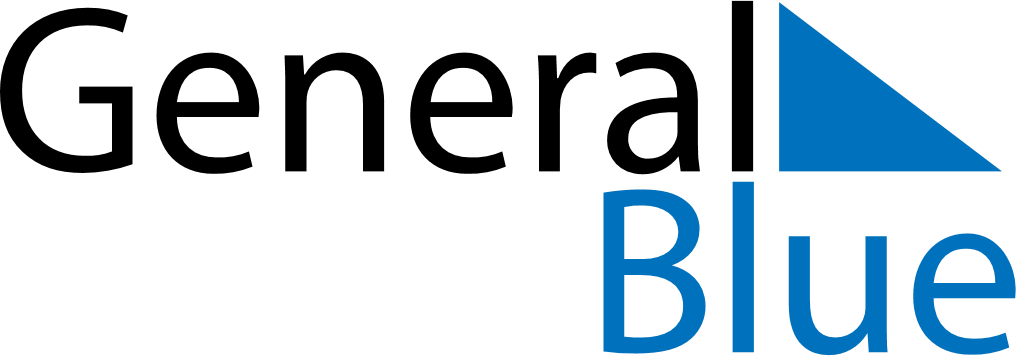 June 2024June 2024June 2024June 2024June 2024June 2024June 2024Artur Nogueira, Sao Paulo, BrazilArtur Nogueira, Sao Paulo, BrazilArtur Nogueira, Sao Paulo, BrazilArtur Nogueira, Sao Paulo, BrazilArtur Nogueira, Sao Paulo, BrazilArtur Nogueira, Sao Paulo, BrazilArtur Nogueira, Sao Paulo, BrazilSundayMondayMondayTuesdayWednesdayThursdayFridaySaturday1Sunrise: 6:41 AMSunset: 5:31 PMDaylight: 10 hours and 50 minutes.23345678Sunrise: 6:41 AMSunset: 5:31 PMDaylight: 10 hours and 49 minutes.Sunrise: 6:42 AMSunset: 5:31 PMDaylight: 10 hours and 49 minutes.Sunrise: 6:42 AMSunset: 5:31 PMDaylight: 10 hours and 49 minutes.Sunrise: 6:42 AMSunset: 5:31 PMDaylight: 10 hours and 48 minutes.Sunrise: 6:43 AMSunset: 5:31 PMDaylight: 10 hours and 48 minutes.Sunrise: 6:43 AMSunset: 5:31 PMDaylight: 10 hours and 47 minutes.Sunrise: 6:43 AMSunset: 5:31 PMDaylight: 10 hours and 47 minutes.Sunrise: 6:44 AMSunset: 5:31 PMDaylight: 10 hours and 47 minutes.910101112131415Sunrise: 6:44 AMSunset: 5:31 PMDaylight: 10 hours and 46 minutes.Sunrise: 6:44 AMSunset: 5:31 PMDaylight: 10 hours and 46 minutes.Sunrise: 6:44 AMSunset: 5:31 PMDaylight: 10 hours and 46 minutes.Sunrise: 6:45 AMSunset: 5:31 PMDaylight: 10 hours and 46 minutes.Sunrise: 6:45 AMSunset: 5:31 PMDaylight: 10 hours and 45 minutes.Sunrise: 6:45 AMSunset: 5:31 PMDaylight: 10 hours and 45 minutes.Sunrise: 6:46 AMSunset: 5:31 PMDaylight: 10 hours and 45 minutes.Sunrise: 6:46 AMSunset: 5:31 PMDaylight: 10 hours and 45 minutes.1617171819202122Sunrise: 6:46 AMSunset: 5:32 PMDaylight: 10 hours and 45 minutes.Sunrise: 6:47 AMSunset: 5:32 PMDaylight: 10 hours and 45 minutes.Sunrise: 6:47 AMSunset: 5:32 PMDaylight: 10 hours and 45 minutes.Sunrise: 6:47 AMSunset: 5:32 PMDaylight: 10 hours and 45 minutes.Sunrise: 6:47 AMSunset: 5:32 PMDaylight: 10 hours and 44 minutes.Sunrise: 6:47 AMSunset: 5:32 PMDaylight: 10 hours and 44 minutes.Sunrise: 6:48 AMSunset: 5:32 PMDaylight: 10 hours and 44 minutes.Sunrise: 6:48 AMSunset: 5:33 PMDaylight: 10 hours and 44 minutes.2324242526272829Sunrise: 6:48 AMSunset: 5:33 PMDaylight: 10 hours and 44 minutes.Sunrise: 6:48 AMSunset: 5:33 PMDaylight: 10 hours and 45 minutes.Sunrise: 6:48 AMSunset: 5:33 PMDaylight: 10 hours and 45 minutes.Sunrise: 6:48 AMSunset: 5:33 PMDaylight: 10 hours and 45 minutes.Sunrise: 6:48 AMSunset: 5:34 PMDaylight: 10 hours and 45 minutes.Sunrise: 6:49 AMSunset: 5:34 PMDaylight: 10 hours and 45 minutes.Sunrise: 6:49 AMSunset: 5:34 PMDaylight: 10 hours and 45 minutes.Sunrise: 6:49 AMSunset: 5:35 PMDaylight: 10 hours and 45 minutes.30Sunrise: 6:49 AMSunset: 5:35 PMDaylight: 10 hours and 46 minutes.